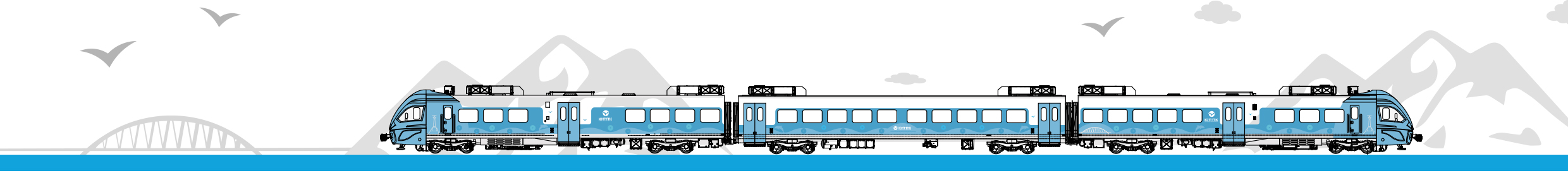 Уважаемые пассажиры!Расписание пригородных поездовпо станции СтаротитаровкаС целью беспересадочного следованияот станции Анапа до станции Феодосия и обратно ежедневно   назначены пригородные поезда:Счастливого пути!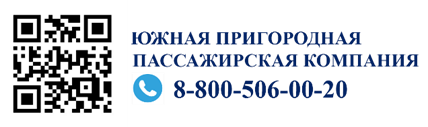 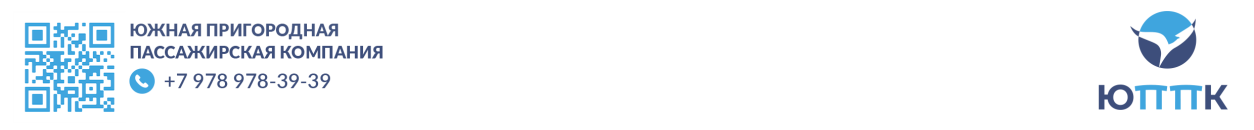 № поездаСообщениеВремя прибытияВремя отправленияДни курсирования6801/6802Керчь-Анапа07-4207-45Ежедневно6803/6804Анапа-Керчь10-0910-10Ежедневно6805/6806Анапа-Керчь13-2413-25Пт.,сб.,вс. и праздн.дни6807/6808Керчь-Анапа15-5215-53Пт.,сб.,вс. и праздн.дни6809/6810Керчь-Анапа20-1320-14Ежедневно6811/6812Анапа-Керчь20-4720-48Ежедневно№ поездаМаршрут следования  Время отправления Время прибытия 6122/6121Керчь-Феодосия11:5514:126124/6123Феодосия-Керчь15:5518:156128/6127Керчь-Феодосия22:1501:006126/6125Феодосия-Керчь03:0505:40